The Minnesota District (WELS)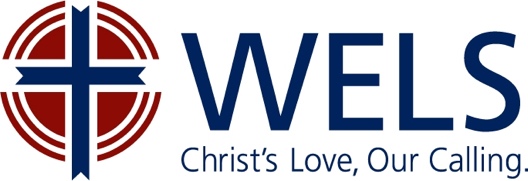 Rev. Dennis Klatt, Presidentmndp@wels.net763-777-20854332 Gettysburg Ave. N., New Hope, MN  55428June 7-9, 2022Fifty-Second Biennial Conventionof the Minnesota DistrictPresident’s Report     6For God, who said, “Let light shine out of darkness,” made his light shine in our hearts to give us the light of the knowledge of God’s glory displayed in the face of Christ. 7But we have this treasure in jars of clay to show that this all-surpassing power is from God and not from us. 8We are hard pressed on every side, but not crushed; perplexed, but not in despair; 9persecuted, but not abandoned; struck down, but not destroyed. ~ 2 Corinthians 4:6-9  (NIV 2011)It has been four years since we were able gather for a district convention.  Those intervening years brought unprecedented challenges and opportunities to us personally and collectively as God’s people.  Shelter at home orders, transitioning to virtual worship and back to in-person worship, distance learning in our schools, masking, civil unrest, unprecedented called worker vacancy rates, all these things challenged us.  Seeking to be faithful to God’s word and our callings, we strove to thread the needle of trusting in but not tempting God, of respecting civil authority without compromising the mission and message of the church, and we sought to honor Christian freedom with sacrificial consideration for our neighbor.We were far from perfect in this struggle.  The sinful flesh clings to us all.  It inclines us to sinful judgementalism, selfish agendas, and loveless thoughts.  In many cases the power of our baptism prevented us from acting out our sinful attitudes, but not always.  With our words and deeds, we added sin on top of sin.  Thankfully God doesn’t give us mulligans in life.  Even our do-overs would be flawed.   Instead, he gave us his Son that we might cling to him in faith for righteousness and peace.  He who did everything right has made us right with God.  It is this peace we have with God that daily empowers us to take up the struggle against the devil, the world, and our flesh in service to him who first loved and served us.While pressured on every side, our gracious Savior has kept and will keep us from being crushed like grapes in a press.  We have and continue to wrestle with potentially divisive issues, but the Spirit of truth has guided and stills guides us through them with our unity intact.  The SARS-CoV 2 virus is becoming endemic and the high number of called worker vacancies continue, yet we do not despair.  Jesus continues to be our provider and protector.  What is more, in him our heavenly inheritance remains intact.  The message of Christ-crucified and Christian values are the stench of death to growing numbers of people inside and outside of America, but we are not abandoned by the One who matters most.  Jesus remains enthroned at the Father’s right hand.  He has preserved his word among us.  He causes its light to shine in us and through us to those still walking in darkness.  As he opened doors for us to proclaim Christ through these past four years, he will continue to open doors for us to proclaim Christ individually and collectively in our congregations and our synod for the years to come.May the Lord bless our time at this convention so that we become better informed of the kingdom work we do together as a synod and district, give and receive encouragement from God’s word, and become better equipped to serve and proclaim Christ.WHAT WE’VE DONEYour district presidium has worked on a specific plan during these last four years.   I am grateful for having such good men to work with:  Pastor Wayne Schoch (1st VP), Pastor Mathew Pfeifer (2nd VP), and Pastor Eugene DeVries (Secretary). (We usually meet monthly by video conference call and occasionally face to face.  I also wish to thank former presidium members who served: Jonathan Bitter, Jonathan Brohn, and especially Mike Hatzung who served as district secretary for 25 years.Our vision statement is as follows:Values:    (What we value …)Evangelical doctrine and practice.Vibrant churches planning gospel ministry and outreach.Healthy called workers growing spiritually and professionallyWell-equipped circuit pastors and district leaders encouraging othersCongregations supporting the work of our synodMission:    (Why we exist…) The Minnesota District Presidium supports congregations of our district and their leaders in biblical ministry.Vision:   (What do we want to be…)  The Minnesota District of WELS is a vibrant group of congregations with  …leaders that are personally rooted in the Word, and,    well-trained and well-balanced spiritual leaders collaborating to carry out Jesus’ Great Commission up-to-date and realistic strategic plans, engaging and edifying worship and spiritual growth programs,regular and effective outreach to “the lost,” well-rounded biblical stewardship, strong support for missions,  good communication with their members and in their community,Leadership training of people in our districtsWe believe that circuit pastors are important in providing counseling and leadership to the pastors, teachers and congregations of our district. To that end, we have training for our circuit pastors every year in early November and hold quarterly video conferences to address current issues and review progress toward our long range goals.We have provided a cloud-based reporting site on our synod’s database, where circuit pastors can report their visits to pastors and congregations. These reports are visible to the district presidium. Our Two Year GoalsDevelop Best Practices for LES/ECE ministries Leadership training in our districtBuild leadership in schools (principals, ECE Directors) using foundation of pastoral leadership Conferences for ECE directors / administrators based on principal conference model Encourage & train congregations in Ministry PlanningCircuit Pastor Training and SupportVisit circuit meetings throughout the district at least once each yearUpdated CP Handbook 4-Year Training Curriculum Schedule quarterly virtual meetings with CPsLearn from thriving congregationsNote things thriving congregations are doing  Share that information with other congregations in the district Develop “best-practices” / resources drop-box for online ministry opportunities Post COVID church – what did we learn, how do we continue, greater efficiency? Take advantage of multicultural opportunitiesPromote & equip multi-cultural outreach efforts Hold a district-wide multi-cultural conference. School sustainabilityIdentify financially sustainable models to help schools thrive.Provide children’s ministry harvest strategies Reach out to Millennials/Z’sDetermine & promote successful methods for doing so  Aging demographicsAssess how we can best serve the large Boomer demographic Enlist 2-3 congregations to develop senior ministry models for other congregations to adopt and adaptMN District News: To receive news and event notifications please subscribe to the MN District e-mail list at www.welsmn.org. *These are accepted into the membership of the Minnesota District.DISTRICT STATISTICSCongregations = 153Early Childhood Ministries = 46Lutheran Elementary Schools = 34Area Lutheran High Schools = 3Pastors Active = 166Staff Ministers Active = 3Teachers Active = 403Total Called Workers Active = 582Conference of Presidents:At MLC this year, there were 74 (92 in 2021, 120 in 2020) teacher candidates who could go anywhere (57 from the graduating class and 17 from previous years), and all of them were assigned. In addition, 51 teacher candidates who were limited geographically received Calls for a total of 125 candidates assigned (168 in 2021, 150 in 2020). After the Assignment Committee met, there were still at least 140 total vacancies across WELS for teacher-trained men and women (WELS wide at least 90 at this time in 2021, at least 50 at this time in 2020).The MN District submitted 31 teacher assignment requests (1-College, 7-high school, 16 - LES, 7-ECE.  We received 13 newly assigned teachers to our district.  One individual assignment was made permanent, and one candidate was reassigned for a second year.At MLC, 48 men graduated in the pre-seminary program (35 in 2021, 40 in 2020), 47 with a Bachelor of Arts degree (33 in 2021, 39 in 2020) and 1 with Seminary Certification (2 in 2021, 1 in 2020).A task force is being put together to study and address the growing concern for the lack of teachers in our synod and how best we can meet the demand.The most recent parish vacancy estimate count from the May COP Meeting was (161 total pastoral positions) 136 vacant parishes. Vacant parishes are down from 146 in April 2022. Our district submitted nine parish assignment requests and was blessed to have two of those filled – St. Paul’s, St. James, MN and St. John’s/True North Campus Ministry, Minneapolis, MN.In the Assignment Committee at WLS this year, there were 90 requests for candidates (74 in 2021, 57 in 2020). There were 27 candidates available (33 in 2021, 26 in 2020), and all of them were assigned, so 63 requests remained unfilled (41 in 2021, 31 in 2020). Of those 27 candidates, 25 were seniors receiving their first Call and 2 were from previous classes. In addition, 5 men were reassigned to one-year Calls.  After the Assignment Committee did its work, there were still 136 vacancies for pastor-trained men synod-wide of which 21 were in the Minnesota District (95 in 2021, 87 in 2020), an 11% vacancy rate.The COP plans to distribute a final draft of its document “God’s Beautiful and Balanced Design for Male and Female” for discussion in late summer or early fall. Once again there is no set timeline for ratifying this document. There will be time for circuits, pastors, teachers and congregations to study it.  The desire is to produce a statement that accurately, clearly, and concisely confesses the teaching of Scripture.WELS Leadership Conference - January 16-18, 2023 - Chicago. Look for more information as the date gets closer.A subcommittee of WELS Synodical Council is working on WELS next long-range plan. Like previous plans, this one will include broad goals for the synod’s various areas of ministry. (One example would be the Board for Home Missions’ desire to open 100 new congregations in 10 years.) However, this long-range plan is also looking at establishing gospel-centered objectives for congregations and WELS members, as we all strive to serve the mission of Christ’s Church in our personal lives, doing all we can to lovingly serve all those whom God has brought within our sphere of influence. As we approach the 175th anniversary of the Wisconsin Evangelical Lutheran Synod (in 2025), our prayer is that this plan would offer a vision of how, together, all of us will carry confessional Lutheranism forward: to a dying world, to a post-Christian nation, and to our next-door neighbor. More information will be coming out. Some of the objectives of the plan will be discussed at the WELS National Conference for Lutheran Leadership, held January 16-18, 2023 in Chicago. The long-range plan will be placed before the delegates of the 2023 synod convention.WELSource Reminder:1. Retired Called Workers: Please take some time to update your information as well. Retired pastor John Seifert is working with the synod to keep the retired people's willingness to serve updated. This is to assist the COP as it seeks retired people to serve in part-time roles.2. Personal Biography Information: A Personal Biography link is available to all WELS Called Workers via My WELS Cloud (http://cloud.wels.net/me).3. Self-Assessment Forms. All Called workers, please take a moment to update your WELS Cloud profile to ensure it reflects the most current information. Please refer to our updating help document https://wels.bmetrack.com/ for details.4. Teacher Forms: Information and instructions regarding the forms are available in the General Documents folder on the Lutheran Schools Resource Center (http://cls.welsrc.net). If you need to
request an account, go to http://account.wels.net. When prompted for a request code, please enter
CWI. Once your account has been established you will receive an email that contains your login
information.Serving Jesus and his saints,Rev. Dennis C. KlattRev. Dennis C. Klatt – WELS Minnesota District President2022 PASTORS ASSIGNED:2022 PASTORS ASSIGNED:*Jacob SchlomerSt. Paul’s, St. James, MN*Samuel LorSt. John’s, True North Campus Ministry, Minneapolis, MN*Nathaniel SavageTutor – Martin Luther College*Philip SchroederTutor – Martin Luther College – reassigned for second year2022 TEACHERS ASSIGNED2022 TEACHERS ASSIGNEDMrs. Mya Kessler-PeshonMartin Luther College, New Ulm, MN Mrs. Jamee KrollSt Croix Lutheran Academy, West Saint Paul, MN*Mr. Jakob CasperMinnesota Valley Lutheran High School, New Ulm, MN*Mr. Christian StoeberlSalem Lutheran School-Greenfield MN, Greenfield, MN *Mr. William RauhWest Lutheran High School, Plymouth, MN *Mr. Joshua HigginsTrinity Lutheran School, Belle Plaine, MN *Mr. Ryan MaertzSt Croix Lutheran Academy, West Saint Paul, MN Miss Lydia BitterSt John Lutheran School, Red Wing, MN Miss Molly BergHoly Trinity Lutheran Academy - Child Care, New Hope, MN Miss Maria WerreSt Peter Lutheran School, Saint Peter, MN Miss Halie FloresMartin Luther College, New Ulm, MNMiss Sarah KjenstadBloomington Lutheran School, Bloomington, MN Miss Rebecca BoehlkeCrown of Life Lutheran School, West Saint Paul, MNMiss Brittany DennSt John Lutheran School, Redwood Falls, MN Miss Camella KohlCross of Christ, Coon Rapids, MNA.  PASTOR CALLS ACCEPTED INTO AND WITHIN THE DISTRICTA.  PASTOR CALLS ACCEPTED INTO AND WITHIN THE DISTRICTA.  PASTOR CALLS ACCEPTED INTO AND WITHIN THE DISTRICTA.  PASTOR CALLS ACCEPTED INTO AND WITHIN THE DISTRICTA.  PASTOR CALLS ACCEPTED INTO AND WITHIN THE DISTRICTA.  PASTOR CALLS ACCEPTED INTO AND WITHIN THE DISTRICTA.  PASTOR CALLS ACCEPTED INTO AND WITHIN THE DISTRICTNameStart DateStart DateCalling BodyCalling BodyCalling BodyCalling BodyRev. Robert Guenther7/1/187/1/18St. John’s, New Ulm, MNSt. John’s, New Ulm, MNSt. John’s, New Ulm, MNSt. John’s, New Ulm, MNProf. Nicolas Schmoller7/1/187/1/18Martin Luther College, New Ulm, MNMartin Luther College, New Ulm, MNMartin Luther College, New Ulm, MNMartin Luther College, New Ulm, MNProf. Ross Stelljes7/1/187/1/18Martin Luther College, New Ulm, MNMartin Luther College, New Ulm, MNMartin Luther College, New Ulm, MNMartin Luther College, New Ulm, MNRev. Roger Riedel8/1/188/1/18Grace Lutheran Church, Oronoco, MNGrace Lutheran Church, Oronoco, MNGrace Lutheran Church, Oronoco, MNGrace Lutheran Church, Oronoco, MNRev. Marques Nelson9/1/189/1/18St Paul's Lutheran Church, North Mankato, MNSt Paul's Lutheran Church, North Mankato, MNSt Paul's Lutheran Church, North Mankato, MNSt Paul's Lutheran Church, North Mankato, MNRev. Samuel Biebert9/1/189/1/18Christ Lutheran Church, Cambridge, MNChrist Lutheran Church, Cambridge, MNChrist Lutheran Church, Cambridge, MNChrist Lutheran Church, Cambridge, MNRev. Gary Wong10/15/1810/15/18Zion Lutheran Church, New Ulm, MNZion Lutheran Church, New Ulm, MNZion Lutheran Church, New Ulm, MNZion Lutheran Church, New Ulm, MNRev. Seth Georgson10/16/1810/16/18Martin Luther Lutheran Church, Saint Louis, MOMartin Luther Lutheran Church, Saint Louis, MOMartin Luther Lutheran Church, Saint Louis, MOMartin Luther Lutheran Church, Saint Louis, MORev. David Eckert1/1/191/1/19First Lutheran Church, Minnesota City, MNFirst Lutheran Church, Minnesota City, MNFirst Lutheran Church, Minnesota City, MNFirst Lutheran Church, Minnesota City, MNRev. Patrick Feldhus1/1/191/1/19The Lutheran Home, Belle Plaine, MNThe Lutheran Home, Belle Plaine, MNThe Lutheran Home, Belle Plaine, MNThe Lutheran Home, Belle Plaine, MNRev. John Kelly3/1/193/1/19St Peter Lutheran Church, Saint Peter, MNSt Peter Lutheran Church, Saint Peter, MNSt Peter Lutheran Church, Saint Peter, MNSt Peter Lutheran Church, Saint Peter, MNRev. Christopher Oehlke6/1/196/1/19Immanuel Lutheran Church, Buffalo, MNImmanuel Lutheran Church, Buffalo, MNImmanuel Lutheran Church, Buffalo, MNImmanuel Lutheran Church, Buffalo, MNProf. Joel Thomford7/1/197/1/19Martin Luther College, New Ulm, MNMartin Luther College, New Ulm, MNMartin Luther College, New Ulm, MNMartin Luther College, New Ulm, MNRev. Steven Bauer8/1/198/1/19Immanuel Lutheran Church, Gibbon, MNImmanuel Lutheran Church, Gibbon, MNImmanuel Lutheran Church, Gibbon, MNImmanuel Lutheran Church, Gibbon, MNRev. William King9/16/199/16/19Good Shepherd Lutheran Church, Cedar Rapids, IAGood Shepherd Lutheran Church, Cedar Rapids, IAGood Shepherd Lutheran Church, Cedar Rapids, IAGood Shepherd Lutheran Church, Cedar Rapids, IARev. Eugene Andrus10/1/1910/1/19St Peter's Lutheran Church, Balaton, MNSt Peter's Lutheran Church, Balaton, MNSt Peter's Lutheran Church, Balaton, MNSt Peter's Lutheran Church, Balaton, MNRev. Mark Rieke10/1/1910/1/19First Lutheran Church, La Crescent, MNFirst Lutheran Church, La Crescent, MNFirst Lutheran Church, La Crescent, MNFirst Lutheran Church, La Crescent, MNRev. Adam Pilarski11/16/1911/16/19St John Lutheran Church, Glencoe, MNSt John Lutheran Church, Glencoe, MNSt John Lutheran Church, Glencoe, MNSt John Lutheran Church, Glencoe, MNRev. Alan Horn1/1/201/1/20Immanuel Lutheran Church, Lake City, MNImmanuel Lutheran Church, Lake City, MNImmanuel Lutheran Church, Lake City, MNImmanuel Lutheran Church, Lake City, MNRev. Thomas Westendorf7/1/207/1/20Minnesota Valley LHS, New Ulm, MNMinnesota Valley LHS, New Ulm, MNMinnesota Valley LHS, New Ulm, MNMinnesota Valley LHS, New Ulm, MNRev. Paul Meitner7/1/207/1/20Zion Lutheran Church, Winthrop, MNZion Lutheran Church, Winthrop, MNZion Lutheran Church, Winthrop, MNZion Lutheran Church, Winthrop, MNPres. Richard Gurgel7/1/207/1/20Martin Luther College, New Ulm, MNMartin Luther College, New Ulm, MNMartin Luther College, New Ulm, MNMartin Luther College, New Ulm, MNRev. Daniel Schmidt9/1/209/1/20Faith Lutheran Church, Excelsior, MNFaith Lutheran Church, Excelsior, MNFaith Lutheran Church, Excelsior, MNFaith Lutheran Church, Excelsior, MNRev. Jeffrey Enderle10/1/2010/1/20St John's Lutheran Church, Saint Clair, MNSt John's Lutheran Church, Saint Clair, MNSt John's Lutheran Church, Saint Clair, MNSt John's Lutheran Church, Saint Clair, MNRev. Daniel Slaughter11/1/2011/1/20Trinity Lutheran Church, Belle Plaine, MNTrinity Lutheran Church, Belle Plaine, MNTrinity Lutheran Church, Belle Plaine, MNTrinity Lutheran Church, Belle Plaine, MNRev. Keith Schreiner11/16/2011/16/20St Paul's Lutheran Church, Cannon Falls, MNSt Paul's Lutheran Church, Cannon Falls, MNSt Paul's Lutheran Church, Cannon Falls, MNSt Paul's Lutheran Church, Cannon Falls, MNMr. Andrew Schmidt2/1/212/1/21St Paul's Lutheran Church, North Mankato, MNSt Paul's Lutheran Church, North Mankato, MNSt Paul's Lutheran Church, North Mankato, MNSt Paul's Lutheran Church, North Mankato, MNRev. James Bourman5/1/215/1/21Grace Lutheran Church, Osceola, WIGrace Lutheran Church, Osceola, WIGrace Lutheran Church, Osceola, WIGrace Lutheran Church, Osceola, WIRev. Darren Green5/1/215/1/21St John Lutheran Church, Redwood Falls, MNSt John Lutheran Church, Redwood Falls, MNSt John Lutheran Church, Redwood Falls, MNSt John Lutheran Church, Redwood Falls, MNRev. Mark Kaesmeyer7/1/217/1/21West Lutheran High School, Plymouth, MNWest Lutheran High School, Plymouth, MNWest Lutheran High School, Plymouth, MNWest Lutheran High School, Plymouth, MNRev. Luke Thompson7/1/217/1/21Martin Luther College, New Ulm, MNMartin Luther College, New Ulm, MNMartin Luther College, New Ulm, MNMartin Luther College, New Ulm, MNRev. Daniel Waldschmidt7/1/217/1/21Martin Luther College, New Ulm, MNMartin Luther College, New Ulm, MNMartin Luther College, New Ulm, MNMartin Luther College, New Ulm, MNRev. Aaron Robinson7/1/217/1/21Martin Luther College, New Ulm, MNMartin Luther College, New Ulm, MNMartin Luther College, New Ulm, MNMartin Luther College, New Ulm, MNRev. Jon Wolff7/12/217/12/21St John Lutheran Church, Caledonia, MNSt John Lutheran Church, Caledonia, MNSt John Lutheran Church, Caledonia, MNSt John Lutheran Church, Caledonia, MNRev. David Linn9/1/219/1/21Courtland Lutheran Church, Courtland, MNCourtland Lutheran Church, Courtland, MNCourtland Lutheran Church, Courtland, MNCourtland Lutheran Church, Courtland, MNRev. Aaron Jensen10/1/2110/1/21St Peter Lutheran Church, Monticello, MNSt Peter Lutheran Church, Monticello, MNSt Peter Lutheran Church, Monticello, MNSt Peter Lutheran Church, Monticello, MNRev. Roger Rockhoff11/1/2111/1/21Emmanuel Lutheran Church, Owatonna, MNEmmanuel Lutheran Church, Owatonna, MNEmmanuel Lutheran Church, Owatonna, MNEmmanuel Lutheran Church, Owatonna, MNRev. Robbin Robbert11/1/2111/1/21St John Lutheran Church, Goodhue, MNSt John Lutheran Church, Goodhue, MNSt John Lutheran Church, Goodhue, MNSt John Lutheran Church, Goodhue, MNRev. Scott Oelhafen11/1/2111/1/21St Paul's Lutheran Church, New Ulm, MNSt Paul's Lutheran Church, New Ulm, MNSt Paul's Lutheran Church, New Ulm, MNSt Paul's Lutheran Church, New Ulm, MNRev. Cody Hauch12/1/2112/1/21St Luke's Lutheran Church, Grand Rapids, MNSt Luke's Lutheran Church, Grand Rapids, MNSt Luke's Lutheran Church, Grand Rapids, MNSt Luke's Lutheran Church, Grand Rapids, MNRev. Dennis Harbach12/1/2112/1/21St John Lutheran Church, Hastings, MNSt John Lutheran Church, Hastings, MNSt John Lutheran Church, Hastings, MNSt John Lutheran Church, Hastings, MNRev. Daniel Herold2/1/222/1/22Christ Lutheran Church, Marshall, MNChrist Lutheran Church, Marshall, MNChrist Lutheran Church, Marshall, MNChrist Lutheran Church, Marshall, MNRev. Joshua Olson2/1/222/1/22Christ Lutheran Church, Eden Prairie, MNChrist Lutheran Church, Eden Prairie, MNChrist Lutheran Church, Eden Prairie, MNChrist Lutheran Church, Eden Prairie, MNRev. Benjamin Foxen4/16/224/16/22One Africa Team (OAT), Waukesha, LusakaOne Africa Team (OAT), Waukesha, LusakaOne Africa Team (OAT), Waukesha, LusakaOne Africa Team (OAT), Waukesha, LusakaRev. Keegan Dowling5/1/225/1/22One Africa Team (OAT), Waukesha, LusakaOne Africa Team (OAT), Waukesha, LusakaOne Africa Team (OAT), Waukesha, LusakaOne Africa Team (OAT), Waukesha, LusakaRev. Jonathan Bourman5/1/225/1/22St Mark Lutheran Church, Mankato, MNSt Mark Lutheran Church, Mankato, MNSt Mark Lutheran Church, Mankato, MNSt Mark Lutheran Church, Mankato, MNRev. Paul Fritz6/1/226/1/22Immanuel Lutheran Church, Woodville, WIImmanuel Lutheran Church, Woodville, WIImmanuel Lutheran Church, Woodville, WIImmanuel Lutheran Church, Woodville, WIRev. Timothy Otto6/1/226/1/22St John Lutheran Church, Saint Paul, MNSt John Lutheran Church, Saint Paul, MNSt John Lutheran Church, Saint Paul, MNSt John Lutheran Church, Saint Paul, MNRev. Preston Heuer6/1/226/1/22Abiding Savior Lutheran Church, Elk River, MNAbiding Savior Lutheran Church, Elk River, MNAbiding Savior Lutheran Church, Elk River, MNAbiding Savior Lutheran Church, Elk River, MNRev. Timothy Berg6/1/226/1/22St John's Lutheran Church, Sleepy Eye, MNSt John's Lutheran Church, Sleepy Eye, MNSt John's Lutheran Church, Sleepy Eye, MNSt John's Lutheran Church, Sleepy Eye, MNRev. Craig Wasser7/1/227/1/22Ministry of Christian Giving Office, Waukesha, WIMinistry of Christian Giving Office, Waukesha, WIMinistry of Christian Giving Office, Waukesha, WIMinistry of Christian Giving Office, Waukesha, WIRev. Ryan Wolfe7/1/227/1/22Salem Lutheran Church, Stillwater, MNSalem Lutheran Church, Stillwater, MNSalem Lutheran Church, Stillwater, MNSalem Lutheran Church, Stillwater, MNRev. Gary Bode7/1/227/1/22Cross of Christ Lutheran Church, Coon Rapids, MNCross of Christ Lutheran Church, Coon Rapids, MNCross of Christ Lutheran Church, Coon Rapids, MNCross of Christ Lutheran Church, Coon Rapids, MNB.  TEACHER & STAFF MINISTER CALLS ACCEPTED INTO AND WITHIN THE DISTRICTB.  TEACHER & STAFF MINISTER CALLS ACCEPTED INTO AND WITHIN THE DISTRICTB.  TEACHER & STAFF MINISTER CALLS ACCEPTED INTO AND WITHIN THE DISTRICTB.  TEACHER & STAFF MINISTER CALLS ACCEPTED INTO AND WITHIN THE DISTRICTB.  TEACHER & STAFF MINISTER CALLS ACCEPTED INTO AND WITHIN THE DISTRICTB.  TEACHER & STAFF MINISTER CALLS ACCEPTED INTO AND WITHIN THE DISTRICTB.  TEACHER & STAFF MINISTER CALLS ACCEPTED INTO AND WITHIN THE DISTRICTNameStart DateStart DateStart DateCongregationCongregationCongregationMrs. Ann Parker7/1/187/1/187/1/18St Paul Lutheran Church, Saint James, MNSt Paul Lutheran Church, Saint James, MNSt Paul Lutheran Church, Saint James, MNProf. Kelli Green7/1/187/1/187/1/18Martin Luther College, New Ulm, MNMartin Luther College, New Ulm, MNMartin Luther College, New Ulm, MNMrs. Eileen Wassermann7/1/187/1/187/1/18Mt Olive Lutheran School, Delano, MNMt Olive Lutheran School, Delano, MNMt Olive Lutheran School, Delano, MNProf. Alan Uher7/1/187/1/187/1/18Martin Luther College, New Ulm, MNMartin Luther College, New Ulm, MNMartin Luther College, New Ulm, MNMr. Nathan Voss10/1/1810/1/1810/1/18St Paul's Lutheran Church, North Mankato, MNSt Paul's Lutheran Church, North Mankato, MNSt Paul's Lutheran Church, North Mankato, MNMr. Peter Wolfgramm6/1/196/1/196/1/19Grace in Action, New Ulm, MNGrace in Action, New Ulm, MNGrace in Action, New Ulm, MNMrs. Renee Manian7/1/197/1/197/1/19Samuel Lutheran School, Marshall, MNSamuel Lutheran School, Marshall, MNSamuel Lutheran School, Marshall, MNMr. Todd Brassow7/1/197/1/197/1/19St John Lutheran School, Redwood Falls, MNSt John Lutheran School, Redwood Falls, MNSt John Lutheran School, Redwood Falls, MNMrs. Tiffany Mateske7/1/197/1/197/1/19Resurrection Lutheran School, Rochester, MNResurrection Lutheran School, Rochester, MNResurrection Lutheran School, Rochester, MNMr. Adam Reinhard7/1/197/1/197/1/19Little Lambs Learning Center, Duluth, MNLittle Lambs Learning Center, Duluth, MNLittle Lambs Learning Center, Duluth, MNMrs. Michelle Hardinger7/1/197/1/197/1/19Bloomington LS, Bloomington, MNBloomington LS, Bloomington, MNBloomington LS, Bloomington, MNMrs. Rebekah Bohlmann7/1/197/1/197/1/19Salem Lutheran School, Greenfield, MNSalem Lutheran School, Greenfield, MNSalem Lutheran School, Greenfield, MNMrs. Annette Schultz7/1/197/1/197/1/19St John Lutheran School, Redwood Falls, MNSt John Lutheran School, Redwood Falls, MNSt John Lutheran School, Redwood Falls, MNMrs. Elizabeth Jensen7/1/197/1/197/1/19Mt Olive Lutheran School, Delano, MNMt Olive Lutheran School, Delano, MNMt Olive Lutheran School, Delano, MNMr. Stephen Granberg7/1/197/1/197/1/19Grace in Action, New Ulm, MNGrace in Action, New Ulm, MNGrace in Action, New Ulm, MNMr. David Gartner7/1/197/1/197/1/19West Lutheran High School, Plymouth, MNWest Lutheran High School, Plymouth, MNWest Lutheran High School, Plymouth, MNMrs. Elizabeth Tiedemann7/1/197/1/197/1/19Resurrection Lutheran School, Rochester, MNResurrection Lutheran School, Rochester, MNResurrection Lutheran School, Rochester, MNMr. Grey Davis7/1/197/1/197/1/19St Croix LA, West Saint Paul, MNSt Croix LA, West Saint Paul, MNSt Croix LA, West Saint Paul, MNMiss Tabitha Mays7/1/197/1/197/1/19Samuel Lutheran School, Marshall, MNSamuel Lutheran School, Marshall, MNSamuel Lutheran School, Marshall, MNMrs. Robin Paustian7/1/197/1/197/1/19St John Lutheran School, Redwood Falls, MNSt John Lutheran School, Redwood Falls, MNSt John Lutheran School, Redwood Falls, MNMiss Ashley Jensen7/1/197/1/197/1/19West Lutheran High School, Plymouth, MNWest Lutheran High School, Plymouth, MNWest Lutheran High School, Plymouth, MNMrs. Kirsten George7/1/197/1/197/1/19Holy Trinity Lutheran Academy, New Hope, MNHoly Trinity Lutheran Academy, New Hope, MNHoly Trinity Lutheran Academy, New Hope, MNMiss Rebecca Kramer7/1/197/1/197/1/19Crown of Life LS, West Saint Paul, MNCrown of Life LS, West Saint Paul, MNCrown of Life LS, West Saint Paul, MNProf. Theodore Klug7/1/197/1/197/1/19Martin Luther College, New Ulm, MNMartin Luther College, New Ulm, MNMartin Luther College, New Ulm, MNMr. Dyllan Jensen7/1/197/1/197/1/19Mt Olive Lutheran School, Delano, MNMt Olive Lutheran School, Delano, MNMt Olive Lutheran School, Delano, MNMrs. Trisha Engelbrecht7/1/197/1/197/1/19St John Lutheran School, Caledonia, MNSt John Lutheran School, Caledonia, MNSt John Lutheran School, Caledonia, MNMrs. Emilee Friebe7/1/197/1/197/1/19Christ Lutheran School, North Saint Paul, MNChrist Lutheran School, North Saint Paul, MNChrist Lutheran School, North Saint Paul, MNMr. Peter Markgraf7/1/197/1/197/1/19St Paul's Lutheran School, New Ulm, MNSt Paul's Lutheran School, New Ulm, MNSt Paul's Lutheran School, New Ulm, MNProf. Breanna Olson7/1/197/1/197/1/19Martin Luther College, New Ulm, MNMartin Luther College, New Ulm, MNMartin Luther College, New Ulm, MNMr. Adam Frey7/1/197/1/197/1/19St Croix LA, West Saint Paul, MNSt Croix LA, West Saint Paul, MNSt Croix LA, West Saint Paul, MNMrs. Jill Wolf7/1/197/1/197/1/19Bloomington LS, Bloomington, MNBloomington LS, Bloomington, MNBloomington LS, Bloomington, MNMr. Eric Wolf7/1/197/1/197/1/19Bloomington LS, Bloomington, MNBloomington LS, Bloomington, MNBloomington LS, Bloomington, MNMrs. Carrie Pilarski12/9/1912/9/1912/9/19Precious Little Blessings, Glencoe, MNPrecious Little Blessings, Glencoe, MNPrecious Little Blessings, Glencoe, MNMr. Galen Holzhueter1/1/201/1/201/1/20Camp Croix, Danbury, WICamp Croix, Danbury, WICamp Croix, Danbury, WIMrs. Carol Schroeder6/1/206/1/206/1/20First Steps ELC, La Crescent, MNFirst Steps ELC, La Crescent, MNFirst Steps ELC, La Crescent, MNMrs. Amy Filthaut7/1/207/1/207/1/20West Lutheran High School, Plymouth, MNWest Lutheran High School, Plymouth, MNWest Lutheran High School, Plymouth, MNMiss Louisa Kahrs7/1/207/1/207/1/20Little Lambs Learning Center, Danube, MNLittle Lambs Learning Center, Danube, MNLittle Lambs Learning Center, Danube, MNMrs. Katherine Wenner7/1/207/1/207/1/20Prairie Lutheran School Upper Site, Fairfax, MNPrairie Lutheran School Upper Site, Fairfax, MNPrairie Lutheran School Upper Site, Fairfax, MNMrs. LaShawn Smith7/1/207/1/207/1/20Jesus Loves Me LC, North Mankato, MNJesus Loves Me LC, North Mankato, MNJesus Loves Me LC, North Mankato, MNMrs. Elizabeth Roecker7/1/207/1/207/1/20Little Lambs Preschool, Saint Paul Park, MNLittle Lambs Preschool, Saint Paul Park, MNLittle Lambs Preschool, Saint Paul Park, MNMr. Justin Vilski7/1/207/1/207/1/20Crown of Life LS, West Saint Paul, MNCrown of Life LS, West Saint Paul, MNCrown of Life LS, West Saint Paul, MNMrs. Lori Gieschen7/1/207/1/207/1/20St Peter Lutheran School, Saint Peter, MNSt Peter Lutheran School, Saint Peter, MNSt Peter Lutheran School, Saint Peter, MNMr. Justin Wasser7/1/207/1/207/1/20Trinity Lutheran School, Nicollet, MNTrinity Lutheran School, Nicollet, MNTrinity Lutheran School, Nicollet, MNProf. David Biedenbender7/1/207/1/207/1/20Martin Luther College, New Ulm, MNMartin Luther College, New Ulm, MNMartin Luther College, New Ulm, MNMrs. Rachel Hahm7/1/207/1/207/1/20St John Lutheran School, Red Wing, MNSt John Lutheran School, Red Wing, MNSt John Lutheran School, Red Wing, MNMrs. Stefanie Hill7/1/207/1/207/1/20Cornerstone Early Learning Center, Hugo, MNCornerstone Early Learning Center, Hugo, MNCornerstone Early Learning Center, Hugo, MNMrs. Bethany Ohm7/1/207/1/207/1/20Crown of Life LS, West Saint Paul, MNCrown of Life LS, West Saint Paul, MNCrown of Life LS, West Saint Paul, MNMr. Kyle Seim7/1/207/1/207/1/20St John Lutheran School, Caledonia, MNSt John Lutheran School, Caledonia, MNSt John Lutheran School, Caledonia, MNMrs. Adrienne Bengel7/1/207/1/207/1/20Holy Trinity Lutheran Academy, New Hope, MNHoly Trinity Lutheran Academy, New Hope, MNHoly Trinity Lutheran Academy, New Hope, MNMr. Brett Bengel7/1/207/1/207/1/20Holy Trinity Lutheran Academy, New Hope, MNHoly Trinity Lutheran Academy, New Hope, MNHoly Trinity Lutheran Academy, New Hope, MNMr. Caleb Dobberstein7/1/207/1/207/1/20Living Hope Lutheran School, Shakopee, MNLiving Hope Lutheran School, Shakopee, MNLiving Hope Lutheran School, Shakopee, MNMrs. Christine Baganz7/1/207/1/207/1/20St Paul's Lutheran School, New Ulm, MNSt Paul's Lutheran School, New Ulm, MNSt Paul's Lutheran School, New Ulm, MNMr. Martin Santos7/1/207/1/207/1/20Martin Luther College, New Ulm, MNMartin Luther College, New Ulm, MNMartin Luther College, New Ulm, MNMrs. Karyn Clemons7/1/207/1/207/1/20Minnesota Valley LHS, New Ulm, MNMinnesota Valley LHS, New Ulm, MNMinnesota Valley LHS, New Ulm, MNMrs. Melissa Priest7/1/207/1/207/1/20First Steps ELC, La Crescent, MNFirst Steps ELC, La Crescent, MNFirst Steps ELC, La Crescent, MNMrs. Rebecca Berg7/1/207/1/207/1/20Minnesota Valley LHS, New Ulm, MNMinnesota Valley LHS, New Ulm, MNMinnesota Valley LHS, New Ulm, MNMrs. Rebecca Rogotzke7/1/207/1/207/1/20Minnesota Valley LHS, New Ulm, MNMinnesota Valley LHS, New Ulm, MNMinnesota Valley LHS, New Ulm, MNMr. Timothy Schultz8/1/208/1/208/1/20St John Lutheran Church, Redwood Falls, MNSt John Lutheran Church, Redwood Falls, MNSt John Lutheran Church, Redwood Falls, MNMs. Lisa Wendt1/1/211/1/211/1/21St John Lutheran School, Caledonia, MNSt John Lutheran School, Caledonia, MNSt John Lutheran School, Caledonia, MNMrs. Tracy Birkholz7/1/217/1/217/1/21Good Shepherd LS, Burnsville, MNGood Shepherd LS, Burnsville, MNGood Shepherd LS, Burnsville, MNMiss Brooke Berlin7/1/217/1/217/1/21Christ Lutheran School, North Saint Paul, MNChrist Lutheran School, North Saint Paul, MNChrist Lutheran School, North Saint Paul, MNMr. Daniel Bredendick7/1/217/1/217/1/21Salem Lutheran School, Stillwater, MNSalem Lutheran School, Stillwater, MNSalem Lutheran School, Stillwater, MNMr. James Dretske7/1/217/1/217/1/21St John's Lutheran Church, New Ulm, MNSt John's Lutheran Church, New Ulm, MNSt John's Lutheran Church, New Ulm, MNMrs. Terese Redders7/1/217/1/217/1/21Good Shepherd LSl, Burnsville, MNGood Shepherd LSl, Burnsville, MNGood Shepherd LSl, Burnsville, MNMrs. Deborah Weigand7/1/217/1/217/1/21St John Lutheran School, Red Wing, MNSt John Lutheran School, Red Wing, MNSt John Lutheran School, Red Wing, MNMrs. Kayla Becker7/1/217/1/217/1/21Cross of Christ LS, Coon Rapids, MNCross of Christ LS, Coon Rapids, MNCross of Christ LS, Coon Rapids, MNMrs. Kellie Prins7/1/217/1/217/1/21Trinity Lutheran School, Nicollet, MNTrinity Lutheran School, Nicollet, MNTrinity Lutheran School, Nicollet, MNMr. Adam Mateske7/1/217/1/217/1/21Resurrection Lutheran School, Rochester, MNResurrection Lutheran School, Rochester, MNResurrection Lutheran School, Rochester, MNMiss Abigail Bartel7/1/217/1/217/1/21Building Blocks for Life ECE, Cambridge, MNBuilding Blocks for Life ECE, Cambridge, MNBuilding Blocks for Life ECE, Cambridge, MNMr. Ryan Plath7/1/217/1/217/1/21St Croix LA, West Saint Paul, MNSt Croix LA, West Saint Paul, MNSt Croix LA, West Saint Paul, MNMrs. Katrina Brohn7/1/217/1/217/1/21Bloomington LS, Bloomington, MNBloomington LS, Bloomington, MNBloomington LS, Bloomington, MNMr. Thomas Stob7/1/217/1/217/1/21Salem Lutheran School, Stillwater, MNSalem Lutheran School, Stillwater, MNSalem Lutheran School, Stillwater, MNMr. Daniel Whitney7/1/217/1/217/1/21Risen Savior Lutheran School, Mankato, MNRisen Savior Lutheran School, Mankato, MNRisen Savior Lutheran School, Mankato, MNMrs. Connie Weilage7/1/217/1/217/1/21Prairie Lutheran School Lower Site, Gibbon, MNPrairie Lutheran School Lower Site, Gibbon, MNPrairie Lutheran School Lower Site, Gibbon, MNMrs. Carin Schmiel7/1/217/1/217/1/21Bloomington LS, Bloomington, MNBloomington LS, Bloomington, MNBloomington LS, Bloomington, MNMr. James Brohn7/1/217/1/217/1/21Bloomington LS, Bloomington, MNBloomington LS, Bloomington, MNBloomington LS, Bloomington, MNMiss Kathleen Siverly7/1/217/1/217/1/21St John Lutheran School, Lake City, MNSt John Lutheran School, Lake City, MNSt John Lutheran School, Lake City, MNMrs. Sandra Brauer7/1/217/1/217/1/21St John Lutheran School, Dakota, MNSt John Lutheran School, Dakota, MNSt John Lutheran School, Dakota, MNMr. Bradley Essig7/1/217/1/217/1/21St Croix LA, West Saint Paul, MNSt Croix LA, West Saint Paul, MNSt Croix LA, West Saint Paul, MNMiss Maria Reese7/1/217/1/217/1/21St Croix LA, West Saint Paul, MNSt Croix LA, West Saint Paul, MNSt Croix LA, West Saint Paul, MNMr. Austin Eisenmann7/1/217/1/217/1/21St Croix LA, West Saint Paul, MNSt Croix LA, West Saint Paul, MNSt Croix LA, West Saint Paul, MNMrs. Rebecca Guenther7/1/217/1/217/1/21St Paul's Lutheran School, New Ulm, MNSt Paul's Lutheran School, New Ulm, MNSt Paul's Lutheran School, New Ulm, MNMrs. Lori Holicky7/1/217/1/217/1/21Trinity Lutheran Preschool, Belle Plaine, MNTrinity Lutheran Preschool, Belle Plaine, MNTrinity Lutheran Preschool, Belle Plaine, MNMrs. Lisa Charlson7/1/217/1/217/1/21Salem Lutheran School, Greenfield, MNSalem Lutheran School, Greenfield, MNSalem Lutheran School, Greenfield, MNMrs. Rachel Berger7/1/217/1/217/1/21Holy Trinity Lutheran Academy, New Hope, MNHoly Trinity Lutheran Academy, New Hope, MNHoly Trinity Lutheran Academy, New Hope, MNMrs. Kayla Schoeneck7/1/217/1/217/1/21St Croix LA, West Saint Paul, MNSt Croix LA, West Saint Paul, MNSt Croix LA, West Saint Paul, MNMrs. Jennifer Zenke7/1/217/1/217/1/21St John Lutheran School, Dakota, MNSt John Lutheran School, Dakota, MNSt John Lutheran School, Dakota, MNMrs. Leah Samuelson7/1/217/1/217/1/21Cross of Christ LS, Coon Rapids, MNCross of Christ LS, Coon Rapids, MNCross of Christ LS, Coon Rapids, MNMr. Phillip Bunkowske7/1/217/1/217/1/21St Croix LA, West Saint Paul, MNSt Croix LA, West Saint Paul, MNSt Croix LA, West Saint Paul, MNMrs. Emily Stoering7/1/217/1/217/1/21St Paul's Lutheran School, New Ulm, MNSt Paul's Lutheran School, New Ulm, MNSt Paul's Lutheran School, New Ulm, MNMr. Anthony Norrick7/1/217/1/217/1/21Minnesota Valley LHS, New Ulm, MNMinnesota Valley LHS, New Ulm, MNMinnesota Valley LHS, New Ulm, MNMiss Heidi Kostrzewa7/1/217/1/217/1/21Salem Lutheran School, Stillwater, MNSalem Lutheran School, Stillwater, MNSalem Lutheran School, Stillwater, MNMrs. Kristin Watson7/1/217/1/217/1/21Precious Lambs Preschool, Rochester, MNPrecious Lambs Preschool, Rochester, MNPrecious Lambs Preschool, Rochester, MNMrs. Nicole Tranberg7/1/217/1/217/1/21St Peter Lutheran School, Saint Peter, MNSt Peter Lutheran School, Saint Peter, MNSt Peter Lutheran School, Saint Peter, MNMr. Jared Matthies7/1/217/1/217/1/21Crown of Life LS, West Saint Paul, MNCrown of Life LS, West Saint Paul, MNCrown of Life LS, West Saint Paul, MNMr. Zachary Richie7/1/217/1/217/1/21Little Lambs Learning Center, Duluth, MNLittle Lambs Learning Center, Duluth, MNLittle Lambs Learning Center, Duluth, MNMr. Stephen Gurgel7/1/217/1/217/1/21West Lutheran High School, Plymouth, MNWest Lutheran High School, Plymouth, MNWest Lutheran High School, Plymouth, MNMrs. Nicole Grunwald7/1/217/1/217/1/21Salem Preschool, Woodbury, MNSalem Preschool, Woodbury, MNSalem Preschool, Woodbury, MNMr. Kirk Schauland7/1/217/1/217/1/21Minnesota Valley LS, New Ulm, MNMinnesota Valley LS, New Ulm, MNMinnesota Valley LS, New Ulm, MNMrs. Katherine Voss7/1/217/1/217/1/21St Peter Lutheran School, Saint Peter, MNSt Peter Lutheran School, Saint Peter, MNSt Peter Lutheran School, Saint Peter, MNMrs. Lynette Olson7/1/217/1/217/1/21Christ Lutheran School, North Saint Paul, MNChrist Lutheran School, North Saint Paul, MNChrist Lutheran School, North Saint Paul, MNMrs. Erin Dooley7/1/217/1/217/1/21MLC Early Childhood LC, New Ulm, MNMLC Early Childhood LC, New Ulm, MNMLC Early Childhood LC, New Ulm, MNMrs. Heidi Wendland7/1/217/1/217/1/21Salem Preschool, Woodbury, MNSalem Preschool, Woodbury, MNSalem Preschool, Woodbury, MNMrs. Paula Sulzle7/1/217/1/217/1/21St John Lutheran School, Redwood Falls, MNSt John Lutheran School, Redwood Falls, MNSt John Lutheran School, Redwood Falls, MNMs. Rebecca Ziegler9/1/219/1/219/1/21St Paul Lutheran School, Arlington, MNSt Paul Lutheran School, Arlington, MNSt Paul Lutheran School, Arlington, MNMr. Benjamin Lundsten12/20/2112/20/2112/20/21Minnesota Valley LHS, New Ulm, MNMinnesota Valley LHS, New Ulm, MNMinnesota Valley LHS, New Ulm, MNMs. Hannah Schmiege1/1/221/1/221/1/22St Croix LA, West Saint Paul, MNSt Croix LA, West Saint Paul, MNSt Croix LA, West Saint Paul, MNMrs. Jessica Wolfe7/1/227/1/227/1/22Salem Preschool, Woodbury, MNSalem Preschool, Woodbury, MNSalem Preschool, Woodbury, MNMiss Sara Rieke7/1/227/1/227/1/22St Croix LA, West Saint Paul, MNSt Croix LA, West Saint Paul, MNSt Croix LA, West Saint Paul, MNMrs. Valerie Schmidt7/1/227/1/227/1/22Crown of Life LS, West Saint Paul, MNCrown of Life LS, West Saint Paul, MNCrown of Life LS, West Saint Paul, MNMrs. Kathryn Sievert7/1/227/1/227/1/22Crown of Life LS, West Saint Paul, MNCrown of Life LS, West Saint Paul, MNCrown of Life LS, West Saint Paul, MNMrs. Kelly Schauland7/1/227/1/227/1/22St Paul's Lutheran School, New Ulm, MNSt Paul's Lutheran School, New Ulm, MNSt Paul's Lutheran School, New Ulm, MNMrs. Katherine Christensen7/1/227/1/227/1/22St Paul Lutheran School, Saint James, MNSt Paul Lutheran School, Saint James, MNSt Paul Lutheran School, Saint James, MNMrs. Danielle Kuehn7/1/227/1/227/1/22Cross of Christ LS, Coon Rapids, MNCross of Christ LS, Coon Rapids, MNCross of Christ LS, Coon Rapids, MNMr. Michael Wiechmann7/1/227/1/227/1/22Minnesota Valley LHS, New Ulm, MNMinnesota Valley LHS, New Ulm, MNMinnesota Valley LHS, New Ulm, MNMrs. Julia Pasch7/1/227/1/227/1/22St John Lutheran School, Goodhue, MNSt John Lutheran School, Goodhue, MNSt John Lutheran School, Goodhue, MNMrs. Amber Brown7/1/227/1/227/1/22St Paul's Lutheran School, New Ulm, MNSt Paul's Lutheran School, New Ulm, MNSt Paul's Lutheran School, New Ulm, MNMr. Joel Pankow7/1/227/1/227/1/22St John Lutheran School, Goodhue, MNSt John Lutheran School, Goodhue, MNSt John Lutheran School, Goodhue, MNMrs. Kari Hahm7/1/227/1/227/1/22West Lutheran High School, Plymouth, MNWest Lutheran High School, Plymouth, MNWest Lutheran High School, Plymouth, MNMr. James Hahm7/1/227/1/227/1/22West Lutheran High School, Plymouth, MNWest Lutheran High School, Plymouth, MNWest Lutheran High School, Plymouth, MNMrs. Sarah Kohls7/1/227/1/227/1/22Risen Savior Lutheran School, Mankato, MNRisen Savior Lutheran School, Mankato, MNRisen Savior Lutheran School, Mankato, MNMr. David Rust7/1/227/1/227/1/22Amazing Grace Virtual Academy, New Ulm, MNAmazing Grace Virtual Academy, New Ulm, MNAmazing Grace Virtual Academy, New Ulm, MNMrs. Christianne Bentley7/1/227/1/227/1/22Good Shepherd LS, Burnsville, MNGood Shepherd LS, Burnsville, MNGood Shepherd LS, Burnsville, MNMr. Paul Huebner7/1/227/1/227/1/22Martin Luther College, New Ulm, MNMartin Luther College, New Ulm, MNMartin Luther College, New Ulm, MNMrs. Michelle Stob7/1/227/1/227/1/22Salem Lutheran School, Stillwater, MNSalem Lutheran School, Stillwater, MNSalem Lutheran School, Stillwater, MNMiss Rebecca Doering7/1/227/1/227/1/22Martin Luther College, New Ulm, MNMartin Luther College, New Ulm, MNMartin Luther College, New Ulm, MNMs. Marissa Oachs7/1/227/1/227/1/22Good Shepherd LS, Burnsville, MNGood Shepherd LS, Burnsville, MNGood Shepherd LS, Burnsville, MNMs. Maddie Stevens7/1/227/1/227/1/22Mt Olive Lutheran School, Delano, MNMt Olive Lutheran School, Delano, MNMt Olive Lutheran School, Delano, MNMr. Adam Pavelchik7/1/227/1/227/1/22Martin Luther College, New Ulm, MNMartin Luther College, New Ulm, MNMartin Luther College, New Ulm, MNMiss Mollie Dorn7/1/227/1/227/1/22Cornerstone Early Learning Center, Hugo, MNCornerstone Early Learning Center, Hugo, MNCornerstone Early Learning Center, Hugo, MNMrs. Allison Dorn7/1/227/1/227/1/22Salem Lutheran School, Stillwater, MNSalem Lutheran School, Stillwater, MNSalem Lutheran School, Stillwater, MNMr. Luke Dorn7/1/227/1/227/1/22Salem Lutheran School, Stillwater, MNSalem Lutheran School, Stillwater, MNSalem Lutheran School, Stillwater, MNMr. Jonah Kroll7/1/227/1/227/1/22St Croix LA, West Saint Paul, MNSt Croix LA, West Saint Paul, MNSt Croix LA, West Saint Paul, MNMrs. Michelle Springer7/1/227/1/227/1/22Jesus Loves Me LC, North Mankato, MNJesus Loves Me LC, North Mankato, MNJesus Loves Me LC, North Mankato, MNDr. Todd Russ7/1/227/1/227/1/22Grace in Action, New Ulm, MNGrace in Action, New Ulm, MNGrace in Action, New Ulm, MNMrs. Donna Woldt7/1/227/1/227/1/22Jesus Loves Me LC, North Mankato, MNJesus Loves Me LC, North Mankato, MNJesus Loves Me LC, North Mankato, MNMr. Jon Woldt7/1/227/1/227/1/22Risen Savior Lutheran School, Mankato, MNRisen Savior Lutheran School, Mankato, MNRisen Savior Lutheran School, Mankato, MNMrs. Melissa Berg7/1/227/1/227/1/22MLC Early Childhood LC, New Ulm, MNMLC Early Childhood LC, New Ulm, MNMLC Early Childhood LC, New Ulm, MNMr. Timothy Weddle7/1/227/1/227/1/22St Croix LA, West Saint Paul, MNSt Croix LA, West Saint Paul, MNSt Croix LA, West Saint Paul, MNMs. Beth Hauf7/1/227/1/227/1/22Salem Lutheran School, Greenfield, MNSalem Lutheran School, Greenfield, MNSalem Lutheran School, Greenfield, MNMrs. Catherine Biedenbender7/1/227/1/227/1/22Trinity Lutheran School, Nicollet, MNTrinity Lutheran School, Nicollet, MNTrinity Lutheran School, Nicollet, MNMrs. Shelley Kromschroeder7/1/227/1/227/1/22Salem Lutheran School, Greenfield, MNSalem Lutheran School, Greenfield, MNSalem Lutheran School, Greenfield, MNMiss Kathryn Gut7/1/227/1/227/1/22Martin Luther College, New Ulm, MNMartin Luther College, New Ulm, MNMartin Luther College, New Ulm, MNMrs. Kellsie Wasser7/1/227/1/227/1/22Trinity Lutheran School, Nicollet, MNTrinity Lutheran School, Nicollet, MNTrinity Lutheran School, Nicollet, MNMrs. Kristi Bredendick7/1/227/1/227/1/22Crown of Life LS, West Saint Paul, MNCrown of Life LS, West Saint Paul, MNCrown of Life LS, West Saint Paul, MNMrs. Rachel Youngblom7/1/227/1/227/1/22Martin Luther College, New Ulm, MNMartin Luther College, New Ulm, MNMartin Luther College, New Ulm, MNMr. Phillip Scriver7/1/227/1/227/1/22St Paul's Lutheran School, New Ulm, MNSt Paul's Lutheran School, New Ulm, MNSt Paul's Lutheran School, New Ulm, MNMr. Heath Dobberpuhl7/1/227/1/227/1/22Martin Luther College, New Ulm, MNMartin Luther College, New Ulm, MNMartin Luther College, New Ulm, MNMr. Isaiah Degner7/1/227/1/227/1/22Martin Luther College, New Ulm, MNMartin Luther College, New Ulm, MNMartin Luther College, New Ulm, MNMr. Nathaniel Kallies7/1/227/1/227/1/22St Croix LA, West Saint Paul, MNSt Croix LA, West Saint Paul, MNSt Croix LA, West Saint Paul, MNC.  PASTORS TRANSFERRED OUT OF THE DISTRICTC.  PASTORS TRANSFERRED OUT OF THE DISTRICTC.  PASTORS TRANSFERRED OUT OF THE DISTRICTC.  PASTORS TRANSFERRED OUT OF THE DISTRICTC.  PASTORS TRANSFERRED OUT OF THE DISTRICTC.  PASTORS TRANSFERRED OUT OF THE DISTRICTC.  PASTORS TRANSFERRED OUT OF THE DISTRICTC.  PASTORS TRANSFERRED OUT OF THE DISTRICTNameDateDateDateTransferred ToTransferred ToTransferred ToRev. Nathan Wordell06/30/201806/30/201806/30/2018Northern WisconsinNorthern WisconsinNorthern WisconsinRev. Jonathan Leach06/30/201806/30/201806/30/2018Pacific NorthwestPacific NorthwestPacific NorthwestRev. Michael Killinger08/31/201808/31/201808/31/2018MichiganMichiganMichiganRev. Nathan Nass10/31/201810/31/201810/31/2018South CentralSouth CentralSouth CentralRev. Clayton Welch12/31/201812/31/201812/31/2018North AtlanticNorth AtlanticNorth AtlanticRev. Daniel Voigt12/31/201812/31/201812/31/2018Northern WisconsinNorthern WisconsinNorthern WisconsinRev. Christian Christenson01/31/201901/31/201901/31/2019Western WisconsinWestern WisconsinWestern WisconsinRev. Roger Knepprath03/31/201903/31/201903/31/2019MichiganMichiganMichiganRev. Jon Bitter03/31/201903/31/201903/31/2019South AtlanticSouth AtlanticSouth AtlanticRev. Richard Tuttle04/30/201904/30/201904/30/2019MichiganMichiganMichiganRev. Steven Tews04/30/201904/30/201904/30/2019Northern WisconsinNorthern WisconsinNorthern WisconsinRev. Richard Starr05/31/201905/31/201905/31/2019South AtlanticSouth AtlanticSouth AtlanticRev. Paul Spaude06/30/201906/30/201906/30/2019Southeastern WisconsinSoutheastern WisconsinSoutheastern WisconsinRev. Daniel Witte07/31/201907/31/201907/31/2019Southeastern WisconsinSoutheastern WisconsinSoutheastern WisconsinRev. Brian Semrow10/31/201910/31/201910/31/2019Southeastern WisconsinSoutheastern WisconsinSoutheastern WisconsinRev. Paul Tessmer12/31/201912/31/201912/31/2019MichiganMichiganMichiganRev. Matthew Grunewald12/31/201912/31/201912/31/2019Northern WisconsinNorthern WisconsinNorthern WisconsinRev. Matthew Sprunger12/31/201912/31/201912/31/2019Northern WisconsinNorthern WisconsinNorthern WisconsinRev. Kurt Hagen04/30/202004/30/202004/30/2020Northern WisconsinNorthern WisconsinNorthern WisconsinRev. Timothy Redfield04/30/202004/30/202004/30/2020Western WisconsinWestern WisconsinWestern WisconsinRev. Paul Koester06/30/202006/30/202006/30/2020Southeastern WisconsinSoutheastern WisconsinSoutheastern WisconsinRev. Scott Muske08/31/202008/31/202008/31/2020MichiganMichiganMichiganRev. Garrett Alford08/31/202008/31/202008/31/2020Western WisconsinWestern WisconsinWestern WisconsinRev. Jason Thiel10/30/202010/30/202010/30/2020NebraskaNebraskaNebraskaRev. Joseph Koelpin03/15/202103/15/202103/15/2021South CentralSouth CentralSouth CentralRev. Keith Siverly04/30/202104/30/202104/30/2021Southeastern WisconsinSoutheastern WisconsinSoutheastern WisconsinRev. Jordan Uhlhorn06/30/202106/30/202106/30/2021Dakota-MontanaDakota-MontanaDakota-MontanaRev. Michael Otterstatter06/30/202106/30/202106/30/2021South AtlanticSouth AtlanticSouth AtlanticRev. Hans Thomford06/30/202106/30/202106/30/2021South CentralSouth CentralSouth CentralPastor. Erich Westphal06/30/202106/30/202106/30/2021Southeastern WisconsinSoutheastern WisconsinSoutheastern WisconsinRev. Jonathan Hackbarth06/30/202106/30/202106/30/2021Western WisconsinWestern WisconsinWestern WisconsinRev. Jonathan Brohn07/31/202107/31/202107/31/2021NebraskaNebraskaNebraskaRev. Justin Heise07/31/202107/31/202107/31/2021Northern WisconsinNorthern WisconsinNorthern WisconsinRev. Timothy Bode07/31/202107/31/202107/31/2021Southeastern WisconsinSoutheastern WisconsinSoutheastern WisconsinRev. Seth Scheuerlein08/31/202108/31/202108/31/2021Arizona-CaliforniaArizona-CaliforniaArizona-CaliforniaRev. David Rau10/31/202110/31/202110/31/2021MichiganMichiganMichiganRev. Chris Cordes12/31/202112/31/202112/31/2021Southeastern WisconsinSoutheastern WisconsinSoutheastern WisconsinRev. Timothy Bode07/31/202107/31/202107/31/2021Southeastern WisconsinSoutheastern WisconsinSoutheastern WisconsinRev. Seth Scheuerlein08/31/202108/31/202108/31/2021Arizona-CaliforniaArizona-CaliforniaArizona-CaliforniaRev. David Rau10/31/202110/31/202110/31/2021MichiganMichiganMichiganRev. Chris Cordes12/31/202112/31/202112/31/2021Southeastern WisconsinSoutheastern WisconsinSoutheastern WisconsinD.  TEACHERS & STAFF MINISTERS TRANSFERRED OUTD.  TEACHERS & STAFF MINISTERS TRANSFERRED OUTD.  TEACHERS & STAFF MINISTERS TRANSFERRED OUTD.  TEACHERS & STAFF MINISTERS TRANSFERRED OUTD.  TEACHERS & STAFF MINISTERS TRANSFERRED OUTD.  TEACHERS & STAFF MINISTERS TRANSFERRED OUTD.  TEACHERS & STAFF MINISTERS TRANSFERRED OUTNameDateDateDateTransferred ToTransferred ToTransferred ToMr. William Scharf6/30/20186/30/20186/30/2018Northern WisconsinNorthern WisconsinNorthern WisconsinMiss Rachel Kramer6/30/20186/30/20186/30/2018Arizona-CaliforniaArizona-CaliforniaArizona-CaliforniaMr. Adam Wiechmann6/30/20186/30/20186/30/2018Arizona-CaliforniaArizona-CaliforniaArizona-CaliforniaMr. Jonathan Beilke6/30/20186/30/20186/30/2018MichiganMichiganMichiganMr. Nolan Valus6/30/20186/30/20186/30/2018MichiganMichiganMichiganMr. Seth Lange6/30/20186/30/20186/30/2018NebraskaNebraskaNebraskaMrs. Ashley Hepner6/30/20186/30/20186/30/2018Northern WisconsinNorthern WisconsinNorthern WisconsinMiss Karin Tiarks6/30/20186/30/20186/30/2018Northern WisconsinNorthern WisconsinNorthern WisconsinMr. Jason Dutcher6/30/20186/30/20186/30/2018South AtlanticSouth AtlanticSouth AtlanticMrs. Kirsten Duin6/30/20186/30/20186/30/2018Southeastern WisconsinSoutheastern WisconsinSoutheastern WisconsinMrs. Emily Seeber6/30/20186/30/20186/30/2018Southeastern WisconsinSoutheastern WisconsinSoutheastern WisconsinMr. Philip Adickes6/30/20186/30/20186/30/2018Southeastern WisconsinSoutheastern WisconsinSoutheastern WisconsinMrs. Kayla Fry6/30/20186/30/20186/30/2018Western WisconsinWestern WisconsinWestern WisconsinMrs. Anneliese Gumm6/30/20186/30/20186/30/2018Western WisconsinWestern WisconsinWestern WisconsinMr. Andrew Wehausen6/30/20186/30/20186/30/2018Western WisconsinWestern WisconsinWestern WisconsinMrs. Anita Krienke6/30/20186/30/20186/30/2018 ELS ELS ELSMrs. Allison Dorn5/31/20195/31/20195/31/2019South AtlanticSouth AtlanticSouth AtlanticMrs. Emily Rider6/30/20196/30/20196/30/2019MichiganMichiganMichiganMr. Glenn Metzger6/30/20196/30/20196/30/2019Pacific NorthwestPacific NorthwestPacific NorthwestMiss Crystal Carmichael6/30/20196/30/20196/30/2019South AtlanticSouth AtlanticSouth AtlanticMr. Daniel Rick6/30/20196/30/20196/30/2019Southeastern WisconsinSoutheastern WisconsinSoutheastern WisconsinMr. Daniel Schultz6/30/20196/30/20196/30/2019Southeastern WisconsinSoutheastern WisconsinSoutheastern WisconsinMrs. Monica Schultz6/30/20196/30/20196/30/2019Southeastern WisconsinSoutheastern WisconsinSoutheastern WisconsinMrs. Stephanie Smith6/30/20196/30/20196/30/2019Southeastern WisconsinSoutheastern WisconsinSoutheastern WisconsinMr. Karl Kuschel6/30/20196/30/20196/30/2019Western WisconsinWestern WisconsinWestern WisconsinMr. Nathan Livingston6/30/20196/30/20196/30/2019Western WisconsinWestern WisconsinWestern WisconsinMrs. Heidi Wendland5/31/20205/31/20205/31/2020Northern WisconsinNorthern WisconsinNorthern WisconsinMrs. Jodi Rowe6/30/20206/30/20206/30/2020Arizona-CaliforniaArizona-CaliforniaArizona-CaliforniaMrs. Abby Loescher6/30/20206/30/20206/30/2020Northern WisconsinNorthern WisconsinNorthern WisconsinMr. James Wendland6/30/20206/30/20206/30/2020Northern WisconsinNorthern WisconsinNorthern WisconsinMrs. Beth Plath6/30/20206/30/20206/30/2020South AtlanticSouth AtlanticSouth AtlanticMr. Daniel Plath6/30/20206/30/20206/30/2020South AtlanticSouth AtlanticSouth AtlanticMrs. Suzanne Zimmerman6/30/20206/30/20206/30/2020South AtlanticSouth AtlanticSouth AtlanticMrs. Melissa Priest6/30/20206/30/20206/30/2020Southeastern WisconsinSoutheastern WisconsinSoutheastern WisconsinMr. Gregory Baures6/30/20206/30/20206/30/2020Western WisconsinWestern WisconsinWestern WisconsinProf. Joseph Gumm6/30/20206/30/20206/30/2020Western WisconsinWestern WisconsinWestern WisconsinMr. Thomas Zuberbier6/30/20206/30/20206/30/2020Western WisconsinWestern WisconsinWestern WisconsinMr. Joel Burmeister6/30/20216/30/20216/30/2021Arizona-CaliforniaArizona-CaliforniaArizona-CaliforniaMiss Lacey Waters6/30/20216/30/20216/30/2021Arizona-CaliforniaArizona-CaliforniaArizona-CaliforniaMrs. Kellsie Wasser6/30/20216/30/20216/30/2021MichiganMichiganMichiganMiss Anastasia Bornschlegl6/30/20216/30/20216/30/2021NebraskaNebraskaNebraskaMrs. Erin Achey6/30/20216/30/20216/30/2021Northern WisconsinNorthern WisconsinNorthern WisconsinMrs. Erin Hulse6/30/20216/30/20216/30/2021Northern WisconsinNorthern WisconsinNorthern WisconsinMr. Ryan Hulse6/30/20216/30/20216/30/2021Northern WisconsinNorthern WisconsinNorthern WisconsinMrs. Chloe Kollmann6/30/20216/30/20216/30/2021Northern WisconsinNorthern WisconsinNorthern WisconsinMrs. Jennifer Boeder6/30/20216/30/20216/30/2021Pacific NorthwestPacific NorthwestPacific NorthwestMr. Ian Watson6/30/20216/30/20216/30/2021South CentralSouth CentralSouth CentralMrs. Kristin Watson6/30/20216/30/20216/30/2021South CentralSouth CentralSouth CentralMrs. Noelle Dimke6/30/20216/30/20216/30/2021Southeastern WisconsinSoutheastern WisconsinSoutheastern WisconsinMrs. Erin Dooley6/30/20216/30/20216/30/2021Southeastern WisconsinSoutheastern WisconsinSoutheastern WisconsinMrs. Emma Heyn6/30/20216/30/20216/30/2021Southeastern WisconsinSoutheastern WisconsinSoutheastern WisconsinMr. Gabriel Plocher6/30/20216/30/20216/30/2021Southeastern WisconsinSoutheastern WisconsinSoutheastern WisconsinMrs. Olivia Snyder6/30/20216/30/20216/30/2021Southeastern WisconsinSoutheastern WisconsinSoutheastern WisconsinMr. Paul Habermann6/30/20216/30/20216/30/2021Western WisconsinWestern WisconsinWestern WisconsinMrs. Jennifer Hackbarth6/30/20216/30/20216/30/2021Western WisconsinWestern WisconsinWestern WisconsinMiss Kristin Mantey6/30/20216/30/20216/30/2021Western WisconsinWestern WisconsinWestern WisconsinMr. Jason Rupnow6/30/20216/30/20216/30/2021Western WisconsinWestern WisconsinWestern WisconsinMrs. Megen Rupnow6/30/20216/30/20216/30/2021Western WisconsinWestern WisconsinWestern WisconsinMrs. Laura Schaper6/30/20216/30/20216/30/2021Western WisconsinWestern WisconsinWestern WisconsinMr. Christopher Avila6/30/20216/30/20216/30/2021 ELS ELS ELSMrs. Carolyn Bernard6/30/20216/30/20216/30/2021 ELS ELS ELSE: Pastor ResignationsE: Pastor ResignationsE: Pastor ResignationsE: Pastor ResignationsNameDateDateDateRev. Dennis Reichow9/10/20189/10/20189/10/2018Rev. Paul Kuehn9/30/20209/30/20209/30/2020Rev. Andrew Schmidt9/15/20219/15/20219/15/2021Rev. Adam Marley5/22/20225/22/20225/22/2022F. Teacher & Staff Minister ResignationsF. Teacher & Staff Minister ResignationsF. Teacher & Staff Minister ResignationsF. Teacher & Staff Minister ResignationsName DateDateDateMr. Andrew Bare6/30/20186/30/20186/30/2018Mrs. Katherine Boehlke6/30/20186/30/20186/30/2018Mrs. Anna Duppong6/30/20186/30/20186/30/2018Mrs. Kayla Fry6/30/20186/30/20186/30/2018Mr. Brandon Gierach6/30/20186/30/20186/30/2018Mrs. Sarah Haukoos6/30/20186/30/20186/30/2018Mrs. Ashley Hepner6/30/20186/30/20186/30/2018Mrs. Joy Holderbecker6/30/20186/30/20186/30/2018Mr. Jason Jaspersen6/30/20186/30/20186/30/2018Dr. Jeffrey Lemke6/30/20186/30/20186/30/2018Mrs. Jonnica Mayer6/30/20186/30/20186/30/2018Mrs. Melissa Nehls6/30/20186/30/20186/30/2018Mrs. Jana Schroeder6/30/20186/30/20186/30/2018Miss Deneal Sperle6/30/20186/30/20186/30/2018Mrs. Naomi Johnson8/17/20188/17/20188/17/2018Mrs. Annette Schultz8/31/20188/31/20188/31/2018Mrs. Bonnie Ladd12/31/201812/31/201812/31/2018Mrs. Polly Sue Bitter3/31/20193/31/20193/31/2019Mrs. Nicole Kotecki4/30/20194/30/20194/30/2019Mrs. Allison Dorn5/31/20195/31/20195/31/2019Mrs. Rachel Berger6/30/20196/30/20196/30/2019Miss Cassandra Davis6/30/20196/30/20196/30/2019Prof. John Gunderson6/30/20196/30/20196/30/2019Mrs. Tracy Knepprath6/30/20196/30/20196/30/2019Mrs. Renae Kramer6/30/20196/30/20196/30/2019Mrs. Heather Kressin6/30/20196/30/20196/30/2019Miss Cindy Lendt6/30/20196/30/20196/30/2019Mrs. Nicole Zagrzebski7/22/20197/22/20197/22/2019Mrs. Erin Bohl9/6/20199/6/20199/6/2019Mr. Zachary Unke9/13/20199/13/20199/13/2019Mrs. Dakota Numrich10/10/201910/10/201910/10/2019Mrs. Holle Rodriguez12/4/201912/4/201912/4/2019Mrs. Dinah Spurgin5/15/20205/15/20205/15/2020Mrs. Melanie Achey6/30/20206/30/20206/30/2020Mrs. Lisa Avila6/30/20206/30/20206/30/2020Mrs. Sarah Gierach6/30/20206/30/20206/30/2020Mrs. Nicole Grunwald6/30/20206/30/20206/30/2020Mrs. Ashley Kuschel6/30/20206/30/20206/30/2020Mrs. Monica Mlsna6/30/20206/30/20206/30/2020Mrs. Gloria Mohr6/30/20206/30/20206/30/2020Mrs. Beth Plath6/30/20206/30/20206/30/2020Mrs. Melissa Priest6/30/20206/30/20206/30/2020Miss Sarah Rigge6/30/20206/30/20206/30/2020Mr. Ryan Rush6/30/20206/30/20206/30/2020Mrs. Elizabeth Stokke6/30/20206/30/20206/30/2020Mrs. Katrina Wascher6/30/20206/30/20206/30/2020Mr. Galen Holzhueter8/9/20208/9/20208/9/2020Mr. Adam Reinhard9/6/20209/6/20209/6/2020Mr. Stephen Pankow11/20/202011/20/202011/20/2020Dr. Michael Butzow12/31/202012/31/202012/31/2020Mrs. Holly Christianson12/31/202012/31/202012/31/2020Mrs. Brittany Brassow6/30/20216/30/20216/30/2021Mrs. Kay Brohn6/30/20216/30/20216/30/2021Mrs. Erin Dooley6/30/20216/30/20216/30/2021Mrs. Mary Graber6/30/20216/30/20216/30/2021Mrs. Karlie Habermann6/30/20216/30/20216/30/2021Mrs. Jennifer Hackbarth6/30/20216/30/20216/30/2021Miss Rebecca Hagglund6/30/20216/30/20216/30/2021Mrs. Kathy Hoffman6/30/20216/30/20216/30/2021Miss Katherine Huebner6/30/20216/30/20216/30/2021Miss Olivia Knudsen6/30/20216/30/20216/30/2021Mrs. Sarah Kuschel6/30/20216/30/20216/30/2021Mrs. Tamara Melott6/30/20216/30/20216/30/2021Mr. Timothy Schultz1/13/20221/13/20221/13/2022Mrs. Carrie Pilarski5/20/20225/20/20225/20/2022G. Pastor RetirementsG. Pastor RetirementsG. Pastor RetirementsG. Pastor RetirementsName DateDateDateRev. Dennis Valleau2/28/20182/28/20182/28/2018Rev. Bruce Janisch5/31/20185/31/20185/31/2018Rev. Charles Degner6/30/20186/30/20186/30/2018Rev. Joel Luetke6/30/20186/30/20186/30/2018Rev. Gary Wong6/30/20186/30/20186/30/2018Rev. Stephen Smith7/31/20187/31/20187/31/2018Rev. James Witt8/31/20188/31/20188/31/2018Rev. Stephen Kurtzahn11/12/201811/12/201811/12/2018Rev. Martin Lopahs6/30/20206/30/20206/30/2020Rev. Mark Neitzel6/30/20206/30/20206/30/2020Rev. Mark Zarling6/30/20206/30/20206/30/2020Rev. Dean Gunn7/12/20207/12/20207/12/2020Rev. Wayne Hilgendorf7/31/20207/31/20207/31/2020Rev. Jonathan Kruschel8/2/20208/2/20208/2/2020Rev. John Baumann9/6/20209/6/20209/6/2020Rev. Jeffrey Mittelstadt10/31/202010/31/202010/31/2020Rev. Nile Merseth1/1/20211/1/20211/1/2021Rev. David Furno4/30/20214/30/20214/30/2021Rev. Thomas Smith5/31/20215/31/20215/31/2021Rev. Bruce Hanneman6/30/20216/30/20216/30/2021Prof em. James Pope6/30/20216/30/20216/30/2021Prof em. John Schmidt6/30/20216/30/20216/30/2021Rev. Donald Sutton6/30/20216/30/20216/30/2021Rev. Jon Wolff7/11/20217/11/20217/11/2021Rev. Ellery Groth11/30/202111/30/202111/30/2021Rev. Gregory Sahlstrom1/9/20221/9/20221/9/2022Rev. Keith Bilitz5/31/20225/31/20225/31/2022H. Teacher & Staff Minister RetirementsH. Teacher & Staff Minister RetirementsH. Teacher & Staff Minister RetirementsH. Teacher & Staff Minister RetirementsNameDateDateDateMr. Mark Probst10/31/201810/31/201810/31/2018Mr. Kelly Emde12/31/201912/31/201912/31/2019Mrs. Jeneane Thiesfeldt5/15/20185/15/20185/15/2018Mrs. Hope Bourman6/30/20186/30/20186/30/2018Mrs. Lavonne Bratsch6/30/20186/30/20186/30/2018Mrs. Julianne Cison6/30/20186/30/20186/30/2018Mr. John Festerling6/30/20186/30/20186/30/2018Mrs. Julie Festerling6/30/20186/30/20186/30/2018Mrs. Ann Gutzke6/30/20186/30/20186/30/2018Prof em. J Lance Hartzell6/30/20186/30/20186/30/2018Mrs. Bonnie Menges6/30/20186/30/20186/30/2018Mrs. Jody Schultz6/30/20186/30/20186/30/2018Mr. Ronald Wels6/30/20186/30/20186/30/2018Mrs. Mary Wessel6/30/20186/30/20186/30/2018Mrs. Cindy Von Eschen12/31/201812/31/201812/31/2018Prof em. Ronald Shilling5/15/20195/15/20195/15/2019Mrs. Carol  Aker6/30/20196/30/20196/30/2019Mrs. Rachelle Danner6/30/20196/30/20196/30/2019Prof em. John Gronholz6/30/20196/30/20196/30/2019Mr. Thomas Hansen6/30/20196/30/20196/30/2019Miss Susan Klessig6/30/20196/30/20196/30/2019Prof em. Lawrence Lotito6/30/20196/30/20196/30/2019Mr. Timothy Russow6/30/20196/30/20196/30/2019Mrs. Carlotta Ohm5/15/20205/15/20205/15/2020Mrs. Debra Bakken6/30/20206/30/20206/30/2020Mrs. Linda Gronholz6/30/20206/30/20206/30/2020Mrs. Marilyn Jonas6/30/20206/30/20206/30/2020Mrs. Cynthia Klatt6/30/20206/30/20206/30/2020Mrs. Jean Schroeder6/30/20206/30/20206/30/2020Mrs. Denise Steffenhagen6/30/20206/30/20206/30/2020Prof. Steven Thiesfeldt6/30/20206/30/20206/30/2020Mr. Daniel Whitney8/15/20208/15/20208/15/2020Mr. James Bakken8/30/20208/30/20208/30/2020Mr. Gary Bain6/30/20216/30/20216/30/2021Mrs. Julie Beach6/30/20216/30/20216/30/2021Mrs. Carolyn Bernard6/30/20216/30/20216/30/2021Mr. Terrence Graf6/30/20216/30/20216/30/2021Prof em. Thomas Hunter6/30/20216/30/20216/30/2021Prof em. Paul Tess6/30/20216/30/20216/30/2021I.  Called Workers Called to Glory While Residing in the MN DistrictI.  Called Workers Called to Glory While Residing in the MN DistrictI.  Called Workers Called to Glory While Residing in the MN DistrictI.  Called Workers Called to Glory While Residing in the MN DistrictI.  Called Workers Called to Glory While Residing in the MN DistrictI.  Called Workers Called to Glory While Residing in the MN DistrictNameNameDeceased DateDeceased DateDeceased DateDeceased DateRev. Don W. FastenauRev. Don W. Fastenau11/17/201811/17/201811/17/201811/17/2018Rev. Richard C. SchwerinRev. Richard C. Schwerin9/2/20199/2/20199/2/20199/2/2019Prof em. Robert H. KruegerProf em. Robert H. Krueger1/5/20201/5/20201/5/20201/5/2020Rev. Thomas C. HenningRev. Thomas C. Henning4/26/20204/26/20204/26/20204/26/2020Rev. Gilbert C. BundeRev. Gilbert C. Bunde7/22/20207/22/20207/22/20207/22/2020Rev. David M. PonathRev. David M. Ponath7/25/20207/25/20207/25/20207/25/2020Rev. Wilbert E. NeumannRev. Wilbert E. Neumann10/22/202010/22/202010/22/202010/22/2020Rev. LeRoy H. LothertRev. LeRoy H. Lothert11/16/202011/16/202011/16/202011/16/2020Rev. Philip C. MischkeRev. Philip C. Mischke11/19/202011/19/202011/19/202011/19/2020Rev. Robert A. KantRev. Robert A. Kant2/23/20212/23/20212/23/20212/23/2021Prof em. Darvin H. RaddatzProf em. Darvin H. Raddatz9/30/20219/30/20219/30/20219/30/2021Miss MyKayla J. JensenMiss MyKayla J. Jensen10/20/201810/20/201810/20/201810/20/2018Mr. Robert W. KockMr. Robert W. Kock1/24/20191/24/20191/24/20191/24/2019Miss Venita R. SchruppMiss Venita R. Schrupp5/11/20195/11/20195/11/20195/11/2019Mr. Frederick W. BlauertMr. Frederick W. Blauert5/14/20195/14/20195/14/20195/14/2019Dr. Edward Harry. MeyerDr. Edward Harry. Meyer5/16/20195/16/20195/16/20195/16/2019Mr. John R. SchultzMr. John R. Schultz8/20/20198/20/20198/20/20198/20/2019Mrs. Janet C. SchultzMrs. Janet C. Schultz9/12/20199/12/20199/12/20199/12/2019Mrs. Doris L. PanningMrs. Doris L. Panning1/25/20201/25/20201/25/20201/25/2020Prof em. Gary G. CarmichaelProf em. Gary G. Carmichael4/8/20204/8/20204/8/20204/8/2020Mr. Franklin T. KolanderMr. Franklin T. Kolander11/3/202011/3/202011/3/202011/3/2020Prof em. Arthur J. SchulzProf em. Arthur J. Schulz11/9/202011/9/202011/9/202011/9/2020Mrs. Cheryl S. McLeesMrs. Cheryl S. McLees3/11/20213/11/20213/11/20213/11/2021Mrs. Janet P. LundMrs. Janet P. Lund9/26/20219/26/20219/26/20219/26/2021Mrs. Julie A. FesterlingMrs. Julie A. Festerling3/7/20223/7/20223/7/20223/7/2022J.  Former MN District Called Workers Called to GloryJ.  Former MN District Called Workers Called to GloryJ.  Former MN District Called Workers Called to GloryJ.  Former MN District Called Workers Called to GloryJ.  Former MN District Called Workers Called to GloryJ.  Former MN District Called Workers Called to GloryNameNameDeceased DateDeceased DateDeceased DateDeceased DateRev. Paul H. WildeRev. Paul H. Wilde09/19/1809/19/1809/19/1809/19/18Rev. Arlyn L. SchmelingRev. Arlyn L. Schmeling12/10/1812/10/1812/10/1812/10/18Mr. Thomas E. FreyMr. Thomas E. Frey01/23/1901/23/1901/23/1901/23/19Rev. John A. HendersonRev. John A. Henderson02/15/1902/15/1902/15/1902/15/19Rev. Burton E. StensbergRev. Burton E. Stensberg02/27/1902/27/1902/27/1902/27/19Mr. James T. ClouteMr. James T. Cloute03/31/1903/31/1903/31/1903/31/19Rev. Loren A. SchallerRev. Loren A. Schaller04/11/1904/11/1904/11/1904/11/19Rev. Richard Ernest. FrohmaderRev. Richard Ernest. Frohmader10/30/1910/30/1910/30/1910/30/19Mr. Theodore H. KuskeMr. Theodore H. Kuske11/13/1911/13/1911/13/1911/13/19Mr. Roger P. DrewsMr. Roger P. Drews03/09/2003/09/2003/09/2003/09/20Rev. Allen P. ZenkerRev. Allen P. Zenker05/13/2005/13/2005/13/2005/13/20Rev. Carl M. KleinRev. Carl M. Klein06/01/2006/01/2006/01/2006/01/20Rev. Jerome H. BraunRev. Jerome H. Braun07/16/2007/16/2007/16/2007/16/20Prof em. Daniel M. DeutschlanderProf em. Daniel M. Deutschlander10/26/2010/26/2010/26/2010/26/20Mr. Robert E. BergMr. Robert E. Berg11/24/2011/24/2011/24/2011/24/20Prof em. Lloyd O. HuebnerProf em. Lloyd O. Huebner12/08/2012/08/2012/08/2012/08/20Mr. William H. HartmannMr. William H. Hartmann03/21/2103/21/2103/21/2103/21/21Rev. Keith N. SchroederRev. Keith N. Schroeder03/25/2103/25/2103/25/2103/25/21Rev. Louis W. MeyerRev. Louis W. Meyer04/12/2104/12/2104/12/2104/12/21Rev. Edward W. LindemannRev. Edward W. Lindemann04/29/2104/29/2104/29/2104/29/21Rev. Mark W. AndersonRev. Mark W. Anderson07/08/2107/08/2107/08/2107/08/21Rev. David W. WaegeRev. David W. Waege09/23/2109/23/2109/23/2109/23/21Prof. Richard D. BalgeProf. Richard D. Balge10/17/2110/17/2110/17/2110/17/21Rev. Darrick P. KolterjahnRev. Darrick P. Kolterjahn02/10/2202/10/2202/10/2202/10/22Rev. William E. GodfreyRev. William E. Godfrey03/29/2203/29/2203/29/2203/29/22Mr. Robert . WillhiteMr. Robert . Willhite06/01/1806/01/1806/01/1806/01/18Mrs. Eleanor R. MuttererMrs. Eleanor R. Mutterer08/20/1808/20/1808/20/1808/20/18Mrs. Janice Louise. GoodgerMrs. Janice Louise. Goodger11/04/1811/04/1811/04/1811/04/18Prof. John H. SchibbelhutProf. John H. Schibbelhut05/01/1905/01/1905/01/1905/01/19Mr. Frederick W. BlauertMr. Frederick W. Blauert05/14/1905/14/1905/14/1905/14/19Mr. David M. AdickesMr. David M. Adickes01/29/2001/29/2001/29/2001/29/20Mrs. Beth M. WagieMrs. Beth M. Wagie04/05/2004/05/2004/05/2004/05/20Mrs. Elsa I. PoppertMrs. Elsa I. Poppert04/25/2004/25/2004/25/2004/25/20Mr. Paul E. ZimmermannMr. Paul E. Zimmermann06/25/2006/25/2006/25/2006/25/20Miss Margaret A. UngemachMiss Margaret A. Ungemach01/02/2101/02/2101/02/2101/02/21Prof em. William H. BirschingProf em. William H. Birsching01/18/2101/18/2101/18/2101/18/21Mr. Merlin A. MeitnerMr. Merlin A. Meitner03/05/2103/05/2103/05/2103/05/21Mrs. Gayle Arlene. KrauseMrs. Gayle Arlene. Krause03/26/2103/26/2103/26/2103/26/21Mrs. Mary M. KlopfMrs. Mary M. Klopf07/05/2107/05/2107/05/2107/05/21Mrs. Dolores M. EnterMrs. Dolores M. Enter07/14/2107/14/2107/14/2107/14/21Mrs. Artcy J. FuhrmannMrs. Artcy J. Fuhrmann08/04/2108/04/2108/04/2108/04/21Miss Doris A. VohsMiss Doris A. Vohs08/07/2108/07/2108/07/2108/07/21Mrs. Gwendolyn A. TjernagelMrs. Gwendolyn A. Tjernagel08/24/2108/24/2108/24/2108/24/21Mrs. Monica Rae. MinzlaffMrs. Monica Rae. Minzlaff10/12/2110/12/2110/12/2110/12/21Mr. Robert A. RauschMr. Robert A. Rausch11/17/2111/17/2111/17/2111/17/21Mr. Norman E. DuxMr. Norman E. Dux12/25/2112/25/2112/25/2112/25/21Mrs. Darlene A. OakleyMrs. Darlene A. Oakley03/05/2203/05/2203/05/2203/05/22Mr. Marcus F. BuchMr. Marcus F. Buch03/07/2203/07/2203/07/2203/07/22Mrs. Katherine E. BorchertMrs. Katherine E. Borchert03/20/2203/20/2203/20/2203/20/22Mr. Richard Allen. GoodallMr. Richard Allen. Goodall03/28/2203/28/2203/28/2203/28/22